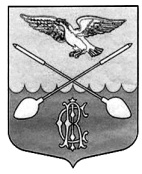 СОВЕТ ДЕПУТАТОВ ДРУЖНОГОРСКОГО ГОРОДСКОГО ПОСЕЛЕНИЯ  ГАТЧИНСКОГО МУНИЦИПАЛЬНОГО РАЙОНА ЛЕНИНГРАДСКОЙ ОБЛАСТИ(Третьего созыва)РЕШЕНИЕОт  30 августа 2017 г.                                                                              № 37В соответствии со ст.17 Федерального Закона от 06.10.2003 г. №131-ФЗ «Об общих принципах организации местного самоуправления в Российской Федерации», руководствуясь Уставом муниципального образования Дружногорское городское поселениеСовет депутатов Дружногорского городского поселенияРЕШИЛ:Утвердить Программу комплексного социально-экономического развития муниципального образования Дружногорское городское поселение Гатчинского муниципального района Ленинградской области на 2018-2020 годы.Решение вступает в силу с момента принятия и подлежит размещению на официальном сайте Дружногорского городского поселения.Глава муниципального образованияДружногорское городское поселение                                                            С.И. Тарновский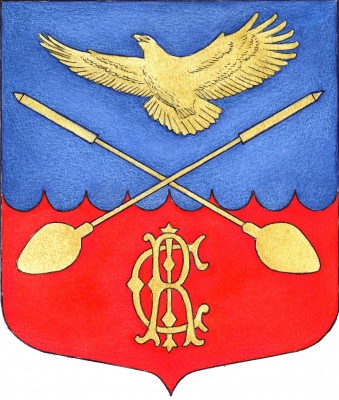 ПРОГРАММАКОМПЛЕКСНОГО СОЦИАЛЬНО-ЭКОНОМИЧЕСКОГО РАЗВИТИЯ МУНИЦИПАЛЬНОГО ОБРАЗОВАНИЯ ДРУЖНОГОРСКОЕ ГОРОДСКОЕ ПОСЕЛЕНИЕ ГАТЧИНСКОГО МУНИЦИПАЛЬНОГО РАЙОНА ЛЕНИНГРАДСКОЙ ОБЛАСТИНА 2018-2020 ГОДып. Дружная Горка2017 годСОДЕРЖАНИЕ	Введение Социально-экономическая ситуация муниципального образования  Дружногорского городского поселения      Общая информация о муниципальном образовании Дружногорское городское поселениеГеографическое положениеДемографияЭкономическое развитиеПромышленный комплексАгропромышленный комплексИнвестиционная деятельностьМалое предпринимательствоРынок трудаПотребительский рынокЖилищный фондБлагоустройство территорииСоциальная сфераОбразованиеЗдравоохранениеСоциальная защита населенияКультура и библиотечное обслуживаниеФизическая культура и спортМолодежная политикаБюджетОценка имущественного комплекса муниципального образования3. Основные направления (стратегия) социально-экономического развития Дружногорского городского поселения    4. Пути достижения основной цели социально-экономического развития                 муниципального образования Дружногорское городское поселение на        2018-2020 годы, задач Программы, целевых ориентиров Программы.    5. Мониторинг хода выполнения Программы.    6. Внесение изменений и дополнений.ПРОГРАММАКОМПЛЕКСНОГО СОЦИАЛЬНО-ЭКОНОМИЧЕСКОГО РАЗВИТИЯМУНИЦИПАЛЬНОГО ОБРАЗОВАНИЯ ДРУЖНОГОРСКОЕ ГОРОДСКОЕ ПОСЕЛЕНИЕ ГАТЧИНСКОГО МУНИЦПАЛЬНОГО РАЙОНА ЛЕНИНГРАДСКОЙ ОБЛАСТИНА 2018-2020 ГОДЫВведение«Комплексная программа социально-экономического развития муниципального образования Дружногорское городское поселение Гатчинского муниципального района  Ленинградской области на 2018-2020г.г.» разработана в соответствии со ст. 17 Федерального Закона от 06.10.2003 г. №131-ФЗ «Об общих принципах организации местного самоуправления в Российской Федерации». Планирование на уровне муниципального образования обязательно и необходимо. Необходимо потому, что большинство поселений, имея очень ограниченные источники финансирования, просто не имеют права на ошибки, на непродуктивное использование своих небольших денежных поступлений.Настоящая программа является комплексным документом, определяющим социально-экономическое развитие муниципального образования на период 2018-2020 гг. Включает в себя анализ сложившейся социально-экономической ситуации, качественную и количественную оценку существующих ресурсов, необходимых для развития поселения, и систему программных мероприятий на перспективу.        Главной целью стратегического развития муниципального образования Дружногорское городское поселение Гатчинского муниципального района   является создание благоприятных условий для жизнедеятельности населения Дружногорского городского поселения, стабильное повышение уровня и качества жизни.1. Социально-экономическая ситуация муниципального образования Дружногорское городское поселение.Общая информация о муниципальном образовании Дружногорское городское поселение.Дружногорское городское поселение (Дружногорское ГП) – муниципальное образование в составе Гатчинского муниципального района Ленинградской области. Границы муниципального образования «Дружногорское городское поселение» установлены в соответствии с законом Ленинградской области от 16.12.2004 г. № 113-оз «Об установлении границ и наделении соответствующим статусом муниципального образования Гатчинский муниципальный район и муниципальных образований в его составе». В состав Дружногорского городского поселения входит 1 городской поселок и 11 сельских населенных пунктов (1 село, 9 деревень и 1 поселок при ж/д станции). Административный центр поселения – гп. Дружная Горка.    Характеристика населенных пунктов по состоянию на 01.01.2017 г.Общая площадь территории поселения составляет 195,03 км². Численность населения составляет 6069 чел. (01.01.2017 г.), что составляет около 2,6 % всего населения Гатчинского района. Население гп. Дружная Горка составляет 3606 человек. Кроме центра поселения, крупным населенным пунктом является д. Лампово (более 1800 чел.). Структура населения по состоянию на 01 января 2017 года: 6 % -дети дошкольного возраста, 5 % - школьники, 57 % - трудоспособное население, 32 % - люди старше трудоспособного возраста).  Географическое положение Поселение граничит на севере – с Сиверским городским поселением, на востоке – с Вырицким городским поселением, на западе – с Рождественским сельским поселением, на юге – с Лужским муниципальным районом Ленобласти.           Дружногорское городское поселение расположено в юго-западной части района, расстояние от центра поселения до г. Гатчина составляет , в  от центра поселения – ж/д ст. Сиверская. По территории поселения проходит железная дорога Санкт-Петербург — Луга, имеется ж/д станция Строганово и остановочный пункт Лампово.В 2013 году налажено прямое транспортное сообщение между населенными пунктами поселения д. Изора, д. Кургино и п. Дружная Горка с районным центром, автобусное сообщение с г. Гатчина и г. Санкт-Петербург осуществляется через автовокзал пгт. Сиверский.К труднодоступным отнесены два населенных пункта поселения: Лязево и Протасовка.Демография         Численность населения, проживающего на территории Дружногорского городского поселения , по состоянию на 01.01.2017 года составила 6069 человек.        По данным отдела ЗАГС Гатчинского муниципального района показатель рождаемости за 2015 год (48 человек) равен уровню 2016 года (48 человек), а смертность возросла на 7 человек за год (умерло за 2016 год 100 человек).Коэффициент рождаемости в 2016 г составил  8 человек на 1000 населения,  коэффициент смертности – 16,7 человек на 1000 населения. Естественная убыль населения  за 2016 год составила  52 человека.     Согласно оперативным данным в 2016 году в поселении произошло значительное увеличение миграционного прироста населения по сравнению с 2015 годом. За 2015 год миграционный прирост составил -38 человек (коэффициент миграционного прироста -6,3). За 2016 год прирост населения составлял 16 человек (коэффициент миграционного прироста  2,7 человек на 1000 населения).Административный центр поселения – городской поселок Дружная Горка по численности населения относится к категории малых городских населенных пунктов с численностью населения до 10 тыс. чел. Сельские населенные пункты делятся на 4 группы по численности населения:малые (до 50 человек) – 7 населенных пунктов (деревни Зайцево, Изора, Заозерье, Лязево, Протасовка, Симанково и ст.Строганово).малые (50-200 человек) – 2 деревни (Кургино и Остров).средние (200-1000 человек) – село Орлино. большие (1000-3000 человек) – д. Лампово.         Экономическое развитиеРаспределение учтенных в Статистическом регистре Росстата организацийпо муниципальным образованиям в разрезе видов экономической деятельностина  01.01.2017Дружногорское ГП	A	сельское хозяйство, охота и лесное хозяйство	10	D	обрабатывающие производства	4	F	строительство	2	G	оптовая и розничная торговля; ремонт 	5	автотранспортных средств, мотоциклов, бытовых 	изделий и предметов личного пользования	I	транспорт и связь	3	K	операции с недвижимым имуществом, аренда и 	33	предоставление услуг	L	государственное управление и обеспечение военной 	3	безопасности; социальное страхование	M	образование	3	O	предоставление прочих коммунальных,  социальных и 	7	персональных услугВСЕГО	Дружногорское ГП	70Распределение учтенных в Статистическом регистре Росстатаорганизаций по муниципальным образованиям в разрезе форм собственностина 01.01.2017	Дружногорское ГП	12	Федеральная собственность	1	14	Муниципальная собственность	10	16	Частная собственность	54	34	Совместная частная и иностранная собственность	1	52	Собственность профессиональных союзов	1	54	Собственность религиозных объединений	3	ВСЕГО	Дружногорское ГП	                                                               70Распределение учтенных в Статистическом регистре Росстатапредпринимателей без образования юридического лица по муниципальнымобразованиям в разрезе видов экономической деятельности на 01.01.2017Дружногорское ГП	A	Сельское хозяйство, охота и лесное 	3	хозяйство	D	Обрабатывающие производства	6	F	Строительство	3	G	Оптовая и розничная торговля; ремонт 	37	автотранспортных средств, мотоциклов, 	бытовых изделий и предметов личного 	пользования	H	Гостиницы и рестораны	2	I	Транспорт и связь	18	J	Финансовая деятельность	1	K	Операции с недвижимым имуществом, 	10	аренда и предоставление услуг	O	Предоставление прочих коммунальных,  	5	социальных и персональных услугВСЕГО	Дружногорское ГП	85Экономическая специализация поселения в настоящее время определяется развитием обрабатывающих производств и агропромышленного комплекса. На территории поселения имеются основные виды общераспространенных полезных ископаемых (ПГС, торф и др.) и лесосырьевые ресурсы, не имеющие промышленного значения (используются преимущественно для местных нужд). Основные экономические связи осуществляются автомобильной и железной дорогами по направлению на г. Гатчина (через пгт. Сиверский) и на г.Псков, территория поселения (гп Дружная Горка) вполне может рассматриваться в качестве места размещения производственных объектов, ориентированных на привозное сырье. Резерв трудовых ресурсов (наличие маятниковой миграции) позволяет организовать новые производства. Близость крупных городов и благоприятное транспортно-географическое положение территории поселения позволяет ориентировать новые производственные объекты на широкие рынки сбыта.	В 2016 году, во всех отраслях  экономики поселения произошло увеличние объемов производства на 19,7 %, численность работающих возросла на 1,3%, фонд оплаты труда на предприятиях и организациях поселения и среднемесячной заработной платы вырос на 3,5%.   Роль экономического комплекса поселения в Гатчинском районе в настоящее время невелика. Удельный вес МО Дружногорское городское поселение в объеме отгруженных товаров собственного производства Гатчинского района составил в 2016 г. всего 0,5 %. В структуре отгруженных товаров собственными силами 26,9 % приходится на сельское хозяйство; 73,1% - обрабатывающие производства (10 % – производство прочих неметаллических минеральных продуктов (ОАО «Дружная Горка) и 90 % - прочие производства (ЗАО «ТЭКОС-ИНДУСТРИЯ»))                                             По данным Петростата:Отгружено товаров собственного производства, выполнено работ и услуг собственными силами, тыс.руб.  Промышленный комплексДоля промышленного производства в общем объеме отгруженных товаров собственного производства, выполненных работ и услуг  всех предприятий и организаций, осуществляющих промышленную деятельность на территории муниципального образования составляет около 73,1 %. На территории поселения расположены два предприятия производственного направления. Оба промышленные предприятия располагаются в пределах промзоны гп Дружная Горка.1. ООО «Завод Дружная Горка».Ведущее направление: производство и обработка стеклянных изделий.Решением Арбитражного суда г. С-Петербург и Ленинградской области от   20 февраля 2007 года за  № А56-57444/2005 ОАО «Завод химико-лабораторной посуды и приборов «Дружная Горка» признан банкротом, открыто конкурсное производство сроком на 12 месяцев, с последующим продлением, в . данное предприятие закрыто.ООО «Завод Дружная Горка» работает по 4-х дневной рабочей неделе.В 2016 году часть работников предприятия находится в простое из-за отсутствия заказов на продукцию.       - объем отгруженной продукции 29,8 млн.рублей- вискозиметры 1962 шт, кварцевые изделия 2120 шт, кварцевый порошок 52390 кг.Инд.изделия т16044 шт, изделия с фильтрами 3773шт, прочая продукция 1823 шт.- среднесписочная численность 22 человека- среднемесячная зар.плата 17 036 рубИнформащию о перспективах развития руководство предприятия не предоставляет. 2. ЗАО «ТЭКОС-ИНДУСТРИЯ» (производство товаров народного потребления: хозяйственные губки и др.). Предприятие относится к разряду среднего бизнеса, среднесписочная численность работающих составляет 108 человек (в том числе около 95 % – местные жители поселения). Доля предприятия в общем объеме отгруженных товаров собственного производства составляет 90 %. В 2018-2020 г предприятие планирует увеличение объемов производства продукции на 109 % и увеличение численности работников до 120 человек.       - объем отгруженной продукции за 2016 г. 268,1 млн.рублей- среднемесячная зар.плата 25463,92 руб. - производство промышленной продукции в натуральном выражении- 17 517 860 штРазвитие промышленности является градообразующей базой для гп Дружная Горка. В связи с банкротством старейшего градообразующего предприятия жизненной необходимостью является привлечение инвесторов для реконструкции и нового строительства производственных, агропроизводственных и туристско-рекреационных объектов, содействие в строительстве транспортных подъездов и инфраструктурном обеспечении потенциальных инвестиционных площадок.Агропромышленный комплексДоля сельского хозяйства в общем объеме отгруженных товаров собственного производства, выполненных работ и услуг всех предприятий и организаций, осуществляющих деятельность на территории муниципального образования около 26,9 %На территории Дружногорского городского поселения (на 01.01.2017 г.) размещаются сельскохозяйственное предприятие ЗАО «Орлинское», а также 37 крестьянских (фермерских) хозяйств, 1794 личных подсобных хозяйств, 5,5 тысяч садоводческих участков часть территории поселения используется Ленинградским научно-исследовательским институтом сельского хозяйства (ГУ ЛНИИСХ РСХА).ЗАО «Орлинское» является самым крупным сельскохозяйственным предприятием по производству сельскохозяйственной продукции на территории поселения, центральная усадьба предприятия расположена в д. Лампово. - среднесписочная численность работников по предприятиям сельского хозяйства, осуществляющим деятельность на территории муниципального образования:  85 человек, - среднемесячная начисленная заработная плата работников крупных  и средних предприятий, осуществляющих сельскохозяйственную деятельность на территории муниципального образования: 28063 рублей, Отгружено товаров собственного производства109410 тыс.рублей, - Валовое производство молока 4285,6 тНадой на одну корову 6593 кгПоголовье КРС 1361 ед, в т.ч коров 650 Привес КРС 163т.. Основное производственное направление деятельности – молочно-мясное животноводство.Общая площадь сельхозугодий ЗАО «Орлинское» составляет , из них пашня составляет  (63 %), под сенокосами занято  (22,1 %), под пастбищами  (14,9 %). Из общей площади сельскохозяйственных угодий ()  находится на территории соседнего Сиверского городского поселения. Они используются под кормовые угодья. В хозяйстве пашня используется преимущественно под кормовые культуры. В 2018-2020 г предприятие планирует увеличение объемов производства продукции на 102 % и увеличение численности работников до 106 человек.ГУ ЛНИИСХ РСХА. В сферу научных интересов научно-исследовательского института сельского хозяйства входит селекционно-семеноводческая работа по основным сельскохозяйственным культурам региона, разработка современных технологий в растениеводстве, кормопроизводстве, земледелии и агрохимии, а также фундаментальные научные разработки по данным направлениям. Кроме того, НИИ сельского хозяйства производит и реализует качественный семенной материал. Это учреждение возделывает зерновые культуры, картофель, рапс, многолетние травы на семена и на сено.В Ленинградском научно-исследовательском институте сельского хозяйства (ГУ ЛНИИСХ РСХА) в 2016 г. общая площадь земель составила , из них сельхозугодья занимали , в том числе пашня –  (75,6 %), сенокосы  (6,6 %), пастбища  (17,8 %).Большая часть земель, на которых ГУ ЛНИИСХ РСХА занимается земледелием, размещаются на территории Сиверского городского поселения, часть сельхозугодий расположена в северо-восточной части Дружногорского городского поселения. Личные подсобные хозяйства Дружногорского городского поселения производят молоко, мясо, яйца, выращивают картофель и овощи. Поголовье крупного рогатого скота, в личных подсобных хозяйствах (по данным госстатистики на 01.07.2017 г.) составляло – 38 голов, в том числе коров – 26, свиней – 8, овец и коз – 17, птица – 360 голова. Крестьянские (фермерские) хозяйства производят молоко и мясо, выращивают картофель и овощи. Этой категорией хозяйств занято  земли, из них  составляют сельскохозяйственные угодья, которые используются в сельскохозяйственном производстве всего лишь на 20 %.Проблемы в аграрном секторе:	- диспаритет цен;	- недостаток собственных денежных средств для обновления основных и оборотных фондов;	- сокращение посевных площадей сельскохозяйственных культур, увеличение площади неиспользуемых с/х угодий;	- недостаток кадров массовых профессий;	- низкий уровень заработной платы.- низкие закупочные цены на сельскохозяйственную продукцию;- высокие цены на комбикорма;- старение населения.	Пути решения:	- увеличение продуктивности скота и урожайности с/х культур путем внедрения современных технологий;	- разработка бизнес-проектов;	- создание на селе малых форм хозяйствования;	- привлечение на территорию инвестиционных средств;	- введение в оборот неиспользуемых с/ угодий;	- эффективное использование земель паевого фонда;	- создание условий для привлечения и закрепления специалистов и кадров массовых профессий в сельской местности.          Для развития экономического потенциала аграрного сектора и реализации приоритетного национального проекта "Развитие агропромышленного комплекса" требуется системный подход, важнейшей частью которого является осуществление мер по повышению уровня и качества жизни на селе, преодолению дефицита специалистов и квалифицированных рабочих в сельском хозяйстве и других отраслях экономики села.          Сложившаяся на селе ситуация в социальной сфере препятствует формированию социально-экономических условий устойчивого развития агропромышленного комплекса. Для обеспечения устойчивого социально-экономического развития сельской местности  и эффективного функционирования агропромышленного производства необходимо усилить поддержку социального и инженерного обустройства сельских населенных пунктов, расширение рынка труда, развития процессов самоуправления и на этой основе повысить качество и активизацию человеческого потенциала.Инвестиционная деятельностьОбъем инвестиций в основной капитал за 2016 г. составили 41,8 млн. руб. Генеральным планом Дружногорского городского поселения Гатчинского муниципального района Ленинградской области предусмотрено выделение территорий для размещения объектов капитального строительства регионального и районного значения, предусмотренных соответствующими программами, в том числе объектов транспортной и инженерной инфраструктуры, объектов туристско-рекреационной инфраструктуры, агропромышленных, промышленно-коммунальных и прочих объектов в целях:территориального обеспечения устойчивого развития основных секторов экономики и повышения инвестиционной привлекательности Дружногорского городского поселения на основе использования имеющихся конкурентных преимуществ;формирования Дружногорского городского поселения, как одного из опорных подцентров расселения Гатчинского муниципального района с развитой диверсифицированной экономической базой;качественного улучшения состояния градостроительной среды в целом и обеспечение потребностей развития всех функциональных типов территорий;комплексного развития транспортной, инженерной и социальной инфраструктур;В настоящее время развивается сеть учреждений, предоставляющих различные услуги населению, в том числе сфера общественного питания, бытового обслуживания, торговля,  требует развития туристско-рекреационная инфраструктура. В перспективе ресурсный потенциал (наличие общераспространенных полезных ископаемых, наличие резерва трудовых ресурсов) позволяет привлечь инвесторов к реализации инвестиционных проектов на территории поселения как производственных, так и туристско-рекреационных.Наиболее благоприятные ландшафты (с наибольшей и высокой эстетической ценностью с хорошей транспортной доступностью) представлены побережьем озера Орлинское, а также землями лесного фонда.Малое предпринимательствоВажную роль в развитии экономического потенциала поселения должно играть развитие малого бизнеса, который способен обеспечить создание дополнительных рабочих мест, формирование оптимальной структуры экономического комплекса и насыщение рынка товарами и услугами. Большая часть субъектов малого и среднего предпринимательства в Дружногорском городском поселении работают в сфере торговли. На территории поселения осуществляют деятельность в сфере розничной торговли 24 субъектов – 17 индивидуальные предприниматели, 7 юридические лица; 30 объектов розничной торговли – 2 почтовых отделения, 1 аптека, 21 магазина, 4 павильона, 1 киоск, 1 автозаправка. На территории поселения расположены 2 бани, на 51 помывочное место, 9 рабочих мест.Парикмахерская – 2 рабочих места.Ремонт обуви – 1 рабочее место.Ремонт и пошив швейных и меховых изделий – 1 рабочее местоКафе – 1 шт,  общая площадь (торговая площадь ), 48 посадочных мест, 1 рабочее место.- численность работников, работающих в потребительском комплексе муниципального образования:  122 чел.; ЖЭУ – 27 рабочих мест;Для развития экономической базы Дружногорского городского поселения необходимо активизировать механизмы поддержки малого предпринимательства, в первую очередь в приоритетных для поселения видах экономической деятельности.Рынок труда.Трудовые ресурсы включают население в трудоспособном возрасте, а также занятых в экономике лиц старше трудоспособного возраста и подростков до 16 лет. Численность населения в трудоспособном возрасте за 2016 год составила 3606 человек. Занято в экономике (на территории поселения) – 898 человек, выезжают за пределы территории поселения на работу – около 1800 человек (в том числе 450 человек из сельской местности). Величина ежедневной трудовой миграции на 600 человек выше уровня . Данный факт свидетельствует о недостаточном количестве мест приложения труда на территории поселения.Распределение занятого населения по формам собственности 
и видам экономической деятельностипо состоянию на 01.01.2017Наибольший трудовой потенциал сосредоточен в гп Дружная Горка (2034 чел. трудоспособного возраста или 60 % от всего населения трудоспособного возраста), а также в д.Лампово, с.Орлино, д.Остров и д.Кургино (в этих населенных пунктах проживает 1223 чел. трудоспособного возраста, т.е. 90,7 % всего трудоспособного сельского населения, больше половины из них приходится на д.Лампово).    Численность официально зарегистрированных безработных на конец 2016 г. составила 11 человек, уровень регистрируемой безработицы составил 0,31 % от экономически активного населения. Еще при первых проявлениях кризисных явлений на рынке труда администрацией Дружногорского городского поселения совместно с администрацией Гатчинского муниципального района и ГУ «Гатчинский ЦЗН» была налажена  работа по организации  рабочих мест для оплачиваемых общественных  и временных работ для безработных граждан, оказавшихся в трудной жизненной ситуации, организовано трудоустройство несовершеннолетних граждан в возрасте от 14 до 18 лет на временные работы в свободное от учебы время. Всего общественными и временными работами в 2016 году были охвачены 21 человек.Залогом стабилизации на рынке труда Дружногорского городского поселения является продолжение реализации мероприятий направленных на обеспечение занятости населения,  готовность  к оперативному принятию дополнительных мер, обеспечивающих содействие гражданам, оказавшимся в трудной жизненной ситуации.Потребительский рынок.	         В настоящее время на территории поселения осуществляют деятельность в сфере розничной торговли 24 субъекта – 17 индивидуальные предприниматели, 7 юридические лица; 30 объектов розничной торговли – 2 почтовых отделения, 1 аптека, 21 магазина, 4 павильона, 1 киоск,1 автозаправка.На территории поселения расположены 2 бани, на 51 помывочное место, 9 рабочих мест.ЖЭУ – 27 рабочих мест;Парикмахерская – 2 рабочих места, ремонт обуви 1 рабочее местоРемонт и пошив швейных и меховых изделий –1 рабочее место.Кафе – 1 шт,  общая площадь (торговая площадь ), 48 посадочных мест, 1 рабочих местНа территории поселения имеется 6 гражданских кладбищ. Для оказания ритуальных услуг населению заключен договор с ИП «Сафонов» – 6 рабочих мест.На территории Дружногорского городского поселения работают две АТС с общим количеством номеров на 928 абонентов. На данный момент произведена замена старого оборудования на новое – цифровое. Имеется возможность подключения к сети Интернет.Жилищный фондВ Дружногорском городском поселении общая площадь жилищного фонда на 1.01.2017 г. составляет 174,2 тыс.м2Общая площадь 67 квартир коммунального заселения составляет 4,1 тыс.м2. Количество семей, состоящих на учете по улучшению жилищных условий – 29 (72 человека). Жилищное строительство на территории населенных пунктов в последние годы ведется недостаточно активно. В период 2015-2017 гг. земельные участки под ИЖС выделялись в населенных пунктах: пгт. Дружная Горка, с. Орлино, д. Заозерье, д. Лампово, д. Зайцево.Эксплуатация и развитие объектов жилищно-коммунального назначения  осуществляется за счет платежей потребителей (населения, хозяйствующих субъектов).     В 2015,2016,2017 г из бюджета поселения за счет платы за наем муниципального жилого фонда в Фонд капитального ремонта многоквартирных домов Ленинградской области перечисляются взносы на проведение капитального ремонта. По заявлениям граждан за счет средств местного бюджета производится текущий ремонт муниципального жилого фонда, доля таких средств не велика, в то время когда жилищный фонд Дружногорского городского поселения требует как капитального так и текущего ремонта.За счет инвестиционной составляющей тарифа на теплоэнергию в п. Дружная Горка  построена новая блок - модульная котельная в . Котельная  установлена вне территории завода «Дружная Горка» в центре теплоэнергетических нагрузок с КПД до 90%.-  проведена реконструкция электрических сетей с заменой на провод СИП по улицам Садовая, Мира, Советская, Пограничная, Горького в п. Дружная Горка, в д. Заозерье, д. Лампово, д. Симанково, д. Остров с установкой светодиодных светильников уличного освещения, работы по реконструкции электрических сетей продолжаются.   За счет средств бюджета Ленинградской области и Гатчинского муниципального района:ведется разработка ПСД,  планируются строительно – монтажные работы по прокладке напорного канализационного коллектора Дружная Горка - Лампово и строительство канализационной насосной станции для направления сточных вод из п. Дружная Горка на Сиверские очистные сооружения;планируется строительство амбулатории в п. Дружная Горка.За счет средств бюджета Ленинградской области, средств Фонда содействия реформированию жилищно-коммунального хозяйства, при софинансировании из бюджета Дружногорского городского поселения в  2017 г будет закончена программа «Переселение граждан из аварийного жилищного фонда на территории Ленинградской области в 2013- 2017 годах». Очень надеемся на программу расселения аварийных домов в последующие 2018-2022 годы.     Благоустройство территорииВ целях повышения инвестиционной привлекательности и уровня благоустройства населенных пунктов  Дружногорского городского поселения ведется постоянная работа, которая включает в себя контроль за соблюдением градостроительного и земельного законодательства, санитарных и противопожарных норм, разъяснительную работу с населением, предпринимателями, руководителями организаций и предприятий.Основная работа по благоустройству направлена на улучшение внешнего вида территории поселения (скашивание, озеленение), организация уличного освещения, ремонт и содержание дорог, ликвидация стихийных свалок, уборка «деревьев – угрозы», ремонт общественных колонок и колодцев, устройство детских и спортивных площадок и мест массового посещения населения, организация и содержание мест захоронений (в том числе братских воинских захоронений).Работа по благоустройству проводится согласно разработанному плану на каждый год.Социальная сфера                В муниципальном образовании Дружногорское городское поселение большое внимание уделяется вопросам социальной сферы. Значительные средства бюджета направляются на развитие культуры и спорта. Основные показатели развития социальной сферы муниципального образования                                  Образование. Одним из основных механизмов повышения качества жизни населения муниципального образования является формирование конкурентоспособной системы дошкольного и среднего образования. В системе образования идет интенсивный процесс изменения форм и методов обучения, расширяется набор образовательных услуг с целью формирования  разносторонне развитой  личности.         Образовательный процесс на территории муниципального образования осуществляют: Муниципальное бюджетное образовательное учреждение «Дружногорская средняя общеобразовательная школа» в п. Дружная Горка, Муниципальное бюджетное дошкольное образовательное учреждение «Детский сад № 37 комбинированного вида» в п. Дружная Горка и Муниципальное бюджетное дошкольное образовательное учреждение «Детский сад № 28 комбинированного вида» в д. Лампово.          МБОУ «Дружногорская средняя общеобразовательная школа» расположено в типовом здании, отвечает всем современным требованиям для проведения образовательного процесса, оснащено современным компьютерным оборудованием и учебными наглядными пособиями, имеется доступ в сеть Интернет. В школе работает 19 преподаватель, из них имеют высшее профессиональное образование 18 человека, среднее профессиональное образование 1 человека, административный персонал 2 человека, технический 7 человек.  С 2011 года МОУ «Дружногорская средняя общеобразовательная школа»  имеет бессрочную лицензию на проведение образовательной деятельности.	В школе функционирует школьные кружки. Имеются все условия для занятий спортом - спортивная площадка,  спортивный зал, необходимый спортивный инвентарь.На 2018-20 годы планируется численность сотрудников 21, в том числе имеющих среднее профессиональное образование 3 человека, высшее профессиональное образование 18 человека.В перспективе коллектив школы продолжит работать над проблемой: «Обеспечить реализацию права каждого учащегося на получение образования в соответствии с его потребностями и возможностями». B работе над данной целью  ставится  решение следующих ключевых задач: - создание благоприятных условий для развития индивидуальных способностей каждого обучающегося; -  сохранение,  укрепление духовного и физического здоровья учащихся;- воспитание учащегося в духе демократии, свободы, личностного достоинства, уважение прав человека, гражданственности, патриотизма.Учебная и воспитательная деятельность школы строится  в соответствии с учебным планом школы, разработанным  на основе регионального базисного учебного плана.Основной задачей современной школы должно стать закрепление молодежи в поселении, усиление влияния образования на развитие экономики и культуры нашего поселения. В п. Дружная Горка МБДОУ «Детский сад № 37 комбинированного вида»         Детский сад посещает 100 детей, открыто 6 групп, численность сотрудников 33, педагогический персонал 13 (в том числе музыкальный руководитель, логопед), административный персонал 3, технический персонал 17, имеют среднее профессиональное образование 28, высшее профессиональное образование 6.       В 2018-20 году планируется: посещение 110 детей, 6 групп, численность сотрудников 34, имеющих среднее профессиональное образование 28, высшее профессиональное образование 6.        В д. Лампово МБДОУ «Детский сад № 28 комбинированного вида»         Детский сад посещает 92 детей, открыто 5 группы, численность сотрудников 32, педагогический персонал 12(в том числе музыкальный руководитель, логопед, психолог), административный персонал 2, технический персонал 12, имеют среднее профессиональное образование 19, высшее профессиональное образование 4.       В 2015-17 году планируется: посещение 100 детей, 5 групп, численность сотрудников 25, имеющих среднее профессиональное образование 18, высшее профессиональное образование 5.       Детские сады имеют лицензии на ведение образовательной деятельности по образовательным программам. Создана хорошая развивающая предметная среда для детей. Имеется музыкальный и спортивный залы.        Имеющийся педагогический состав обеспечивает детскому саду  стабильное функционирование и перспективу развития, наращивание образовательного потенциала.Проблемы современной поселковой школыВ поселке и сельских населенных пунктах до сих пор сохраняется более низкий уровень образования населения и, следовательно, более низкий общий уровень культуры взрослых, которые окружают ребенка. Это сказывается на развитии способностей, уровне знаний и кругозоре  детей. Ограничены возможности для самообразования и самостоятельного культурного роста: ограниченные фонды библиотек, количество кружков, секций и т.д. Жителям сложнее попасть в театры, музеи, посетить выставки.Вместе с тем современная жизнь предъявляет к выпускникам школы качественно иные требования. Она определяет необходимость быть конкурентоспособными на рынке труда, обладать высокой профессиональной мобильностью, большой социальной ответственностью, способностью принимать важные самостоятельные решения экономического, юридического и нравственного характера.Одна из педагогических задач, стоящая перед педагогами школы  - воспитание активного гражданина, способного вести собственное дело, быть конкурентоспособным, коммуникабельным. Проблемы дошкольного воспитанияГлавной проблемой дошкольного воспитания детей на территории муниципального образования является недостаточное финансирование, в связи с чем, остро стоит проблема укрепления материально-технической базы детских садов. Детские сады нуждаются в оснащении спортивным и игровым оборудованием, как на открытых площадках, так и в игровых группах, в приобретении мягкого инвентаря и мебели. Необходимы денежные средства на строительство прогулочной террасы и спортивной площадки. 	Пути решения:- формирование конкурентоспособной системы дошкольного и среднего образования;- совершенствование форм и методов обучения, расширение набора образовательных услуг с целью формирования  разносторонне развитой  личности;- дальнейшее укрепление материально-технической базы образовательных учреждений, оснащение их современной аппаратурой и оборудованием.                                Здравоохранение	Медицинское обслуживание населения Дружногорского городского поселения осуществляется Дружногорской амбулаторией и тремя фельдшерско- акушерскими пунктами.В амбулатории работают в штате 20 человек медперсонала в том числе:       - 2 врача (1 терапевт,1 стоматолог ), - 8 средний мед.персонал  Работают - физиотерапевтический кабинет, кабинет ЭКГ, процедурный кабинет, детское поликлиническое отделение, врач- стоматолог, дневной стационар – 7 коек.В среднем Дружногорскую поликлинику  посещают  170 человек в смену.ФАПы обслуживают 1988 человек, посещения - 10 человек в смену.     В 2018-20 году планируется: в штате 20 человек медперсонала в том числе:       - 3 врача (1 терапевт), - 9 средний мед.персонал«Здоровье» один из приоритетных национальных проектов, осуществляемый на территории  Дружногорского городского поселения, реализация которого должна благотворно влиять на улучшение качества жизни населения. Задачи в области здравоохранения:- проводить профилактическую работу с населением по предупреждению заболеваний;- проводить профилактическую работу о  необходимости профилактических прививок;- провести 100% обследование диспансерной группы больных; 	- оказывать помощь медицинским работникам в осуществлении медицинских осмотров, дополнительной диспансеризации населения.	Проблемы:	Основная проблема в области здравоохранения - высокий уровень заболеваемости и смертности населения, что связано в первую очередь с возрастными особенностями, заключающимися в значительной степени  превалирования людей старше 60-ти лет и уменьшением доли детского населения и лиц трудоспособного возраста.Слабая доступность получения помощи от узких специалистов (окулист, хирург, невролог и т.д)	Пути решения:	- улучшение доступности и качества оказываемой медицинской помощи;	- укрепление материальной базы медицинских учреждений, оснащение их современной аппаратурой;	- создание условий для закрепления медицинских работников а поселке, решение их бытовых проблем.                            Социальная защита населения	Основным направлением деятельности администрации Дружногорского городского поселения в сфере социальной поддержки населения является оказание различных видов социальной помощи населению, имеющему низкий доход и попавшим в трудную жизненную ситуацию.		Задачи в области социального обслуживания:	- обеспечение прав и законных интересов в сфере получения льгот и услуг, определенных законодательством РФ и Ленинградской области граждан пожилого возраста, семей с детьми, отдельных граждан, попавших в трудную жизненную ситуацию;	- расширение и совершенствование услуг по надомному обслуживанию;	- улучшение бытовых условий граждан пожилого возраста и инвалидов, проживающих на территории поселения;	- оказание помощи семьям с детьми, где родители уделяют недостаточное внимание воспитанию детей.	Для решения данных задач в администрации составлены списки тех категорий граждан, которые нуждаются в первостепенном внимании и поддержке, оказывается консультативная помощь. На территории поселения работает пять социальных работников, на обслуживании у которых находятся престарелые граждане.	В здании администрации проведена подборка справочного материала и оформлены стенды, на которых отражена информация, необходимая жителям для получения жилищных субсидий, детских пособий, медицинских страховых полисов, информация, касающаяся замены льгот денежными выплатами, данные о прожиточном минимуме  и др.	Работники администрации совместно с представителями образования, здравоохранения, членами женсовета, Совета Ветеранов регулярно посещают неблагополучные семьи, имеющие несовершеннолетних детей с целью проверки условий проживания  и отношения родителей к воспитанию детей, проводят обследование условий проживания одиноких и одиноко проживающих граждан пожилого возраста и инвалидов.	Администрация Дружногорского городского поселения работает в тесном контакте с Комитетом социальной защиты населения Гатчинского муниципального района, пенсионным фондом, Кобринским центром социального обслуживания населения.  	Основная проблема в области социальной поддержки населения на территории муниципального образования - отсутствие денежных средств в местном бюджете на данные цели. Основными источниками финансирования мероприятий социальной защиты являются бюджетные средства федерального и областного бюджета для  категорий граждан, имеющих право на социальную поддержку.Культура и библиотечное обслуживание            В систему учреждений культуры на территории муниципального образования Дружногорское городское поселение  входят: Муниципальное казенное учреждение культуры «Дружногорский культурно-досуговый центр», объединяющий в себя 2 Дома Культуры и 3 библиотеки. Финансируется учреждение из бюджета муниципального образования.Сельский Дом Культуры расположен в деревне Лампово и Дом Культуры в поселке Дружная Горка, с численностью сотрудников по штатному расписанию 14 человек, в том числе специалисты имеющие среднее профессиональное образование 3, высшее профессиональное 4.Перечень функционирующих клубных формирований в МКУК «Дружногорский КДЦ» на 01.01.2017 г.Дружногорский ДК1. Вокально-инструментальный ансамбль: «А – 4»2. Театральный: «Розыгрыш»3. Хореографический 1: «Новый стиль»4. Хореографический 2: «Джайв» 5. Хоровой: «Сударушки» 6. Эстрадный вокал: «Витражи»7. Студия раннего музыкального развития «Солнышко»Прочие:8. Группа здоровья «Аэробика»Ламповский СДК9. Хореографический: «Светлячки»10. Театральный 1: «Родное слово»11. Театральный 2: «Теремок»12. Декоративно-прикладное искусство: «Умелые руки»Прочие:13. Кружок «Кинолюбители»14. Кружок «Шахматы» 14 клубных формирований, 210 участников постоянно действующих коллективовПороведено 182 культурно-досуговых мероприятияМероприятия посещают 11491 человек,  количество кружковых образований 13, частота занятий 2-3 раза в неделю.На 2018-20 годы планируется: численность сотрудников  14 человек, численность посещающих мероприятия 13 328 человек, количество кружковых образований 15.Муниципальным учреждением культуры постоянно проводятся календарные, юбилейные, тематические мероприятия для взрослых и детей. Жители принимают участие в новогодних гуляниях, праздничных мероприятиях Масленичной недели, торжественно-траурных мероприятиях посвященных освобождению от немецко-фашистских захватчиков, праздновании дня поселения и др.           В трех библиотеках, которые находятся в поселке Дружная Горка, селе Орлино и деревне Лампово по штатному расписанию 6 человек, книжный фонд составляет 39,662 тыс. экземпляров книг на сумму 1 100 983 руб., посещают библиотеки 2179 читателей, книговыдача составляет 44 196  шт., на 2018-20 годы планируется: книжный фонд составит 40062 книг на сумму 1116969 руб., посетят библиотеки 3100 читателей, книговыдача составит 52 740 шт.       Библиотеки п. Дружная Горка и с. Орлино были участниками ДЦП «Культура Ленинградской области на 2011-2013 годы» и ДЦП «Развитие информационного общества Ленинградской области на 2011-2013 годы» при софинансировании из бюджета муниципального образования. Итогом реализации этих программ созданы рабочие места пользователя с выходом в сеть Интернет.Таким образом, на территории муниципального образования имеются все необходимые условия для духовного развития личности, художественного самодеятельного творчества, совершенствования форм и методов работы с населением по месту жительства.              МКУК «Дружногорский КДЦ» совместно с администрацией Дружногорского городского поселения решаются основные задачи в области культуры:- обеспечение конституционных прав жителей поселения  на свободный доступ к культурным ценностям и культурно-досуговой деятельности;- возрождение духовности, нравственности и патриотизма, формирование здорового образа жизни и эстетическое воспитание подрастающего поколения;- дальнейшее сохранение и освоение историко-культурного наследия;- сохранение и развитие народного творчества, обеспечение преемственности культурных традиций;- обеспечение доступности домов культуры и библиотек для всех социальных слоев населения;- активизация деятельности по культурно-досуговому обслуживанию населения;- обеспечение свободного доступа к современному информационному пространству посредством внедрения в деятельность учреждений культуры новых информационных технологий;- сохранение памятников истории и культуры.	Проблемы:	- недостаточное оснащение учреждений культуры современной сценической и другой аппаратурой;	- низкая активность населения в посещении культурно- массовых мероприятий.Пути решения:- увеличение объема внебюджетных средств за счет расширения спектра платных услуг;- совершенствование форм и методов работы с населением;- повышение качества проводимых культурных мероприятий;- развитие кадрового потенциала, качественное улучшение кадрового состава специалистов учреждений культуры посредством направления в учреждения среднего профессионального образования культуры и искусства;- укрепление материально-технической базы учреждений культуры.	                         Физическая культура и спортБольшое внимание в Дружногорском городском поселении уделяется развитию физической культуры и спорта, привлечению к занятиям физкультурой и спортом молодежи и взрослого населения.Муниципальное образование располагает следующей спортивной базой: пос. Дружная ГоркаОткрытая баскетбольная площадка – 1Открытая волейбольная площадка – 2Минифутбольное поле с травяным покрытием – 3Футбольный стадион с трибунами на 150 зрителей – 1На стадионе, примыкающем к средней школе, имеется беговая дорожка с гаревым покрытием общей протяженностью Крытые спортивные залы (для игровых видов спорта) 12 х  - 2Гимнастический комплекс (на открытой площадке) – 1Зал для спортивной борьбы – 1Тренажерный зал – 2Хоккейная коробка 33 х  (в зимнее время используется, как ледовый каток) – 1дер. ЛамповоМинифутбольное поле - 1Волейбольная площадкаМикроавтобус для выезда спортивных команд для участия в соревнованиях.       Радуют своими успехами воспитанники МКУ ДРУЖНОГОРСКИЙ ФИЗКУЛЬТУРНО-СПОРТИВНЫЙ ЦЕНТР «РОСИЧ». На 01.07.2017 года численность сотрудников МКУ ДРУЖНОГОРСКИЙ ФСЦ «РОСИЧ» по штатному расписанию 11 человек, в том числе специалисты имеющие среднее профессиональное образование 2, высшее профессиональное 5. Работают 11 секций, частота занятий 7 раза в неделю и занимается в них 219 человек.Секциина 2018-20 год планируется: 10 секций, частота занятий 7 раз в неделю и численность 220 человек, численность сотрудников 12,     В секциях и группах оздоровительной направленности занимаются 15 человек, количество секций 1, частота занятий 3 раза в неделю. на 2018-20 год планируется: численность 15 человек, количество групп 1, Сборная команда учащихся Дружногорской средней школы участвует во всех спортивных мероприятиях, проводимых на территории поселения и района, постоянно занимает призовые места в районных соревнованиях и принимает участие в областных соревнованиях.Проблемы:- недостаточное обеспечение спортивным инвентарем (лыжи, коньки, волейбольные и баскетбольные мячи и др.);- низкая активность молодежи и взрослого населения.Пути решения:- укрепление материально-технической базы;- пропаганда здорового образа жизни и привлечение к занятиям спортом более широких слоев населения, проживающего на территории муниципального образования               Молодежная политикаМолодежь является важнейшей целевой группой стратегического развития. От того, сможет ли поселение эффективно решить проблемы закрепления молодежи, зависит будущее устойчивое развитие муниципалитета. Молодежная политика должна включать:	- обеспечение интересной работой  выпускников учебных заведений с целью их закрепления в родном крае;	- формирование у молодежи основ здорового образа жизни;- создание системы информационного обеспечения молодежи;- активную поддержку молодежного предпринимательства;- обеспечение молодежи жильем;-  вовлечение их в общественную жизнь и управление муниципальным образованием.            Важнейшими компонентами в развитии поселения и закреплении молодежи в поселке и сельских населенных пунктах являются устойчивое функционирование экономики муниципалитета и развитая социальная сфера.                  В Дружногорском городском поселении из бюджета муниципального образования финансируется МКУ ДРУЖНОГОРСКИЙ ФСЦ «РОСИЧ», созданы все условия для развития физической культуры и спорта, большое внимание уделяется привлечению к занятиям физкультурой молодежи поселка. В Дружногорском городском поселении из бюджета муниципального образования финансируется МКУК «Дружногорский КДЦ», где дети учатся петь, ставить спектакли, концертные программы, танцевать, занимаются художественно-прикладным искусством.           Совместно с ГКУЛО «Гатчинский Центр занятости населения» в летний период (июнь) администрация Дружногорского городского поселения  организовывает за пределами штатной численности временные рабочие места для трудоустройства несовершеннолетних граждан и рабочие места для руководителей подростковой бригады.      Бригадой выполняются подсобные работы по благоустройству и озеленению территории поселения: уборка скошенной травы, обрезанных сучьев, покраска скамеек, уборка мусора на детских площадках и т.д.      Тем самым происходит привлечение детей к труду, общественным мероприятиям, бережному отношению к окружающему миру, стимулирование у молодежи активной жизненной позиции, пропаганда здорового образа, обеспечение занятости несовершеннолетних граждан в каникулярный период жизни, материальная поддержка. Большое значение в реализации молодежной политики на территории поселения играет обеспеченность молодых людей жильем. Строительство жилья может сыграть роль дополнительного катализатора экономического подъема в муниципальном образовании. Дальнейшее социально-экономическое развитие муниципального образования, реализация национальных проектов, развитие малого предпринимательства, личных подсобных и крестьянско-фермерских хозяйств, благоприятно повлияют на социальные индикаторы - увеличение количества рабочих мест, рост заработной платы, увеличение совокупного дохода на душу населения, что в конечном итоге  на проблему закрепления молодежи в поселке.                           Бюджет.Муниципальное образование Дружногорское городское поселение принимает активное участие в реформировании муниципальных финансов. Реализация бюджетной реформы на территории муниципального образования позволило: - совершенствовать нормативную правовую базу организации бюджетного процесса в Дружногорском городском поселении;- внедрить современные информационные технологии управления финансовыми ресурсами поселения и сформировать единую систему информационного обеспечения бюджетного процесса;- повысить профессиональный уровень муниципальных служащих;- существенно повысить эффективность и результативность работы;- обеспечить режим открытости информации об использовании общественных финансовых ресурсов.В условиях реформирования муниципальных финансов  проводится политика, направленная на привлечение в бюджет доходов в максимально возможном объеме, в том числе путем развития собственной налоговой базы и не предоставления налоговых льгот. На протяжении последних лет установлены максимальные размеры ставок по местным налогам.В целях повышения эффективности использования муниципального имущества и увеличения поступлений в бюджет доходов от аренды этого имущества, арендные ставки доведены до экономически обоснованного уровня. Проводимая в этом направлении работа позволит увеличить  поступление в бюджет Дружногорского городского поселения доходов от аренды имущества.Реформирование системы управления общественными финансами направлено на дальнейшую оптимизацию бюджетного процесса и внедрение новых инструментов управления муниципальными финансами в Дружногорском городском поселении в целях наращивания доходной базы, повышения качества управления муниципальным долгом, совершенствования механизмов бюджетных расходов, повышения эффективности использования существующих ресурсов для достижения максимальных результатов.ФинансыОбъем доходов и расходов бюджета Дружногорского городского поселения по годовым отчетам за 2014, 2015, 2016 г;Структура доходов  местного бюджета, в % к итогуАнализируя данные таблицы можно сделать вывод, что бюджет Дружногорского городского поселения является среднедотационным, доля собственных доходов в общем объеме составляет  43,7 % в среднем за три отчетных года.Структура  расходов местного бюджета, в % к итогу  Работа администрации Дружногорского городского поселения по сбору налоговых и неналоговых платежей     Таким образом, работу администрации Дружногорского городского поселения по сбору налоговых и неналоговых платежей можно считать удовлетворительной. План по доходной части бюджета за последние три года выполняется в полном объеме. Работа администрации по формированию и расходованию бюджетных средствОценка имущественного комплекса муниципального образования       Муниципальная собственность наряду с местными финансами составляет экономическую основу местного самоуправления. Сейчас, несмотря на тотальную приватизацию всего и вся, государство и муниципалитеты остаются крупными собственниками имущества. Поэтому вопросы формирования, эффективного управления и распоряжения муниципальной собственностью являются весьма актуальными в нынешних экономических условиях.    Вопросы собственности, управления имуществом являются ключевыми при определении пути развития поселения.     По состоянию на 1 июля 2017 года в реестре муниципального имущества числится:     1.  531 объект недвижимости, балансовой стоимостью 175698,13 тыс.руб., из них:- в казне муниципального образования - 527 объектов недвижимости, балансовой стоимостью 52256,7 тыс.руб.;- в оперативном управлении - 4 объекта недвижимости, балансовой стоимостью 123 441,5 тыс.руб.       Сформированный реестр муниципальной собственности, содержащий количественные, стоимостные, технические и правовые характеристики объектов недвижимости, позволил зарегистрировать право муниципальной собственности в установленном законом порядке.      В настоящее время в основном все имущество, подлежащее регистрации и находящееся  в реестре муниципальной собственности Дружногорское городское поселение, прошло процедуру регистрации права муниципальной собственности. Но работа в данном направлении еще не закончена, так как не все объекты недвижимости, находящиеся в казне муниципального образования, прошли указанную процедуру.   Администрацией осуществляется постоянный контроль за использованием имущества, переданного в оперативное управление муниципальным учреждениям с целью выявления своевременной постановки на баланс приобретенного или полученного имущества, необоснованного списания или продажи имущества без согласования с собственником имущества.     На 2018-2020 годы актуальной остается задача повышения эффективности использования муниципального имущества за счет: обеспечения полной инвентаризации объектов муниципальной собственности, их учета, проведения технической инвентаризации и государственной регистрации прав на объекты муниципальной собственности; ведения муниципального учета объектов недвижимости; создание реестра земельных участков и их собственников, что создаст условия для формирования эффективных правообладателей земель и повысит эффективность ее использования в экономическом обороте; проведения конкурсов по продаже муниципального имущества и сдаче в аренду нежилых помещений; обеспечения контроля за использованием и сохранностью объектов муниципальной собственности; ведения единого реестра договоров аренды и учета недвижимого имущества, находящегося в арендном обороте, а также корректировки величины арендной платы с ориентацией на рыночные цены с целью увеличения эффективности использования муниципального имущества; создания благоприятных условий для субъектов малого предпринимательства по использованию и развитию объектов муниципальной собственности.      В соответствии с Федеральным  законом «Об общих принципах организации местного самоуправления в Российской Федерации» № 131-ФЗ от 06.10.2003 года, Уставом муниципального образования Дружногорское городское поселение Гатчинского муниципального района Ленинградской области, Совет депутатов Дружногорского городского поселения устанавливает базовую ставку за аренду муниципального имущества на территории Дружногорского городского поселения, на 2016 год ставка установлена в размере 480  рублей за один квадратный метр.       2. Укрепление экономической и финансовой базы местного самоуправления            Основные бюджетообразующие показатели по видам местных налоговФормирование доходной части бюджета Дружногорского городского поселения соответствии с положениями Бюджетного кодекса Российской Федерации.Бюджет Дружногорского городского поселения за счет:а) федеральных налогов и сборов, а также налогов, предусмотренных специальными налоговыми режимами:- налога на доходы физических лиц – по нормативу 13%;- единого сельскохозяйственного налога - по нормативу 50 %;б)- отчисления от акцизов по подакцизным товарам (продукции), производимым на территории Российской Федерациив) местных налогов, устанавливаемых Решением Совета депутатов Дружногорского городского поселения соответствии с законодательством Российской Федерации о налогах и сборах:- земельного налога – по нормативу 100%;- налога на имущество физических лиц – по нормативу 100%,1. Земельный налог начисляется согласно главы 31 Налогового кодекса Российской Федерации «Земельный налог». Установлены налоговые ставки в следующих размерах:1) 0,3 процента в отношении земельных участков:отнесенных к землям сельскохозяйственного назначения или к землям в составе зонсельскохозяйственного использования в населенных пунктах и используемых длясельскохозяйственного производства;занятых жилищным фондом и объектами инженерной инфраструктуры жилищно-коммунального комплекса (за исключением доли в праве на земельный участок,приходящейся на объект, не относящийся к жилищному фонду и к объектам инженернойинфраструктуры жилищно-коммунального комплекса) или приобретенных(предоставленных) для жилищного строительства;приобретенных (предоставленных) для личного подсобного хозяйства, садоводства,огородничества или животноводства, а также дачного хозяйства;ограниченных в обороте в соответствии с законодательством Российской Федерации,предоставленных для обеспечения обороны, безопасности и таможенных нужд;2) 1,5 процента в отношении прочих земельных участков.3. Предоставить налоговые льготы путём уменьшения налоговой базы на необлагаемую налогом сумму в размере 100 тысяч рублей на одного налогоплательщика вотношении земельного участка, находящего в собственности, постоянном (бессрочном)пользовании или пожизненно наследуемом владении для категории налогоплательщиковуказанных в п. 5 ст. 391 Налогового кодекса Российской Федерации, а также дляпенсионеров по старости и инвалидов 3 группы.4. Налогоплательщики, имеющие право на уменьшение налоговой базы, должныпредставить документы, подтверждающие такое право, в налоговые органы в срок до 01февраля года следующего за истекшим налоговым периодом.5. Помимо организаций и физических лиц, указанных в ст. 395 Налогового кодекса РФ,освободить от уплаты земельного налога следующие категории налогоплательщиков:1) органы местного самоуправления;2) предприятия и учреждения, финансируемые из бюджета Дружногорского городскогопоселения;3) ветеранов и инвалидов Великой Отечественной войны.2. Налог на имущество физических лиц начисляется в соответствии со статьи 402 и 406 Налогового кодекса РФ, с 01.01.2015 г установлены ставки налога на имущество физических лиц на основе умноженной на коэффициент-дефлятор суммарной инвентаризационной стоимости объектов налогообложения, принадлежащих на праве собственности налогоплательщику (с учетом доли налогоплательщика в праве общей собственности на каждый из таких объектов), расположенных в пределах муниципального образования Дружногорское городское поселение Гатчинского муниципального района Ленинградской области, в следующих размерах:3. ОСНОВНЫЕ НАПРАВЛЕНИЯ (СТРАТЕГИЯ) СОЦИАЛЬНО-ЭКОНОМИЧЕСКОГО РАЗВИТИЯ ДРУЖНОГОРСКОГО ГОРОДСКОГО ПОСЕЛЕНИЯВ Бюджетном послании Президента Российской Федерации «О бюджетной политике в 2014-2016 годах» определено с 2014 года полномасштабное внедрение программно-целевого принципа организации деятельности органов исполнительной власти, программных бюджетов на всех уровнях управления.Основой этой стратегии на муниципальном уровне будут выступать муниципальные программы. Важно то, что муниципальные программы определяют не только приоритеты и цели развития муниципального образования, но и результаты использования бюджетных средств, устанавливают индикаторы, характеризующих их достижение, организуют мониторинг эффективности бюджетных расходов.В настоящее время главной нашей задачей является разработка и реализация муниципальных программ, которые служат основой «Комплексной программы  социально-экономического развития муниципального образования Дружногорское городское  поселение Гатчинского муниципального района Ленинградской области на 2018-2020г.г.»          Главная цель работы администрации Дружногорского городского поселения - создание условий для повышения качества жизни населения муниципального образования на основе  устойчивого развития экономики и дальнейшего развития социальной сферы.. Для реализации поставленной цели необходимо  решить следующие основные задачи по социально-экономическому развитию Дружногорского городского поселения: создание благоприятных условий для развития экономики, для привлечения инвестиций в экономику;                 развитие конкурентоспособного, высокопроизводительного  сельского хозяйства;обеспечение устойчивого функционирования личных подсобных хозяйств и повышение их доходности;создание условий для развития крестьянско-фермерских хозяйств;               формирование правовых, экономических и организационных условий для устойчивого развития малого предпринимательства;создание новых рабочих мест и увеличение занятости населения;повышение доходов населения;развитие социальной инфраструктуры;расширение спектра и качества предоставляемых населению услуг;организация, содержание и развитие муниципальных учреждений образования, здравоохранения и культуры;обеспечение жильем и жилищно-коммунальными услугами;организация, содержание и развитие энерго-, газо-, тепло-, водоснабжения;организация транспортного обслуживания населения, обеспечение  услугами связи;содержание дорог местного значения;организация утилизации и переработки бытовых отходов;обеспечение противопожарной безопасности;создание условий для защиты населения от чрезвычайных ситуаций;благоустройство и озеленение территории;обеспечение общественного порядка и законности;укрепление экономической и финансовой базы местного самоуправления;улучшение экологического состояния территории.Целевыми ориентирами основной цели Программы являются:уровень рождаемости на 1000 человек;уровень смертности на 1000 человек;средняя заработная плата.Значения целевых ориентиров приведены в таблице 1.Таблица 1.Для достижения основной цели Программы администрация Дружногорского городского поселения обеспечивает выполнение задач Программы и достижение целевых ориентиров, указанных в Таблице 2.Таблица 2. В таблице 2 приводятся стоимостные показатели в прогнозных ценах соответствующих лет.    4. Пути достижения основной цели социально-экономического развития муниципального образования Дружногорское городское поселение на 2018-2020 годы, задач Программы, целевых ориентиров Программы.Для достижения целевых ориентиров Программы органы местного самоуправления Дружногорского городского поселения в установленном порядке разрабатывают, принимают и исполняют необходимые муниципальные  правовые акты, в том числе муниципальные программы муниципального образования Дружногорское городское поселение.Основная цель социально-экономического развития муниципального образования Дружногорское городское поселение на 2018-2020 годы, задачи Программы, целевые ориентиры Программы – служат основой для разработки проектов Решений Совета депутатов муниципального образования Дружногорское городское поселение о бюджете муниципального образования Дружногорское городское поселение на соответствующие финансовые годы, а также муниципальных программ муниципального образования Дружногорское городское поселение. 5. Мониторинг хода выполнения Программы.Администрация Дружногорского городского поселения осуществляет мониторинг степени достижения основной цели и целевых ориентиров Программы 1 раз в год.Администрация Дружногорского городского поселения по итогам мониторинга за год информирует Совет депутатов муниципального образования Дружногорское городское поселения о ходе реализации Программы.6. Внесение изменений и дополнений.По итогам мониторинга «Программа комплексного социально-экономического развития муниципального образования Дружногорское городское поселения Гатчинского муниципального района Ленинградской области на 2018-2020 годы»  может быть скорректирована  путем внесения изменений и дополнений в настоящее решение.Об утверждении Программы комплексного социально-экономического развития муниципального образования Дружногорское городское поселение Гатчинского муниципального района Ленинградской области на 2018-2020 годыНаименование населенного пунктаПлощадь, гаЧисленность населениягп Дружная Горка396,033606д.Зайцево4246д.Заозерье6237д.Изора19,232д.Кургино58,0782д.Лампово228,68      1804д.Лязево14,717с.Орлино224,9271д.Остров68108д.Протасовка916д.Симанково144ст.Строганово1,3647ВСЕГО по Дружногорскому городскому поселению1137,946069В том числе по сельским населенным пунктам741,912463Наименование Раздел ОКВЭДмуниципального Код    Наименование КоличествообразованияМОКФС   Кол-воНаименование Раздел ОКВЭДмуниципального Код   Наименование КоличествообразованияВид экономической деятельности2015 г. отчет2016 г. отчетСельское хозяйство, охота и предоставление услуг в этих областях103600109400Обрабатывающие производства248300297900ВСЕГО:351900407300ПоказателиЧисло предприятий, единицСписочная численность работников этих предприятий, человек123Всего занято в  экономике района по видам экономической деятельности:70915в том числе:Сельское хозяйство, охота и лесное хозяйство10110Обрабатывающие производства4110Строительство22Оптовая и розничная торговля, ремонт автотранспортных средств, мотоциклов, бытовых изделий и предметов личного пользования5160Транспорт и связь3150Операции с недвижимым имуществом, аренда и предоставление услуг33140Государственное управление и обеспечение военной безопасности; обязательное социальное обеспечение315Образование393Здравоохранение и предоставление социальных услуг7135Число проживающих в ветхих жилых домахчеловек330Переселено из ветхих жилых домов за отчетный год2016человек19Вывезено за год твердых коммунальных отходовтыс.куб.м12,715Вывезено твердых коммунальных отходов на объекты обработки отходовтыс.куб.м0,000Вывезено за год жидких отходовтыс.куб.м0,60Одиночное протяжение уличной газовой сети м21 070Количество негазифицированных населенных пунктовединица10Число источников теплоснабжения единица3      из них мощностью до 3 Гкал/чединица1Протяженность тепловых и паровых сетей в двухтрубном исчислениим7 822в том числе нуждающихся в заменем1 945Протяженность тепловых и паровых сетей, которые были
заменены и отремонтированы за отчетный год мОдиночное протяжение уличной водопроводной  сети м5 753в том числе нуждающейся в заменем4 940Наименование показателейЕдиница измеренияЗначение показателя по состоянию на 01.07..2017                                  Образование1. Количество детских дошкольных учреждений      Ед/число мест2/2702. Наполняемость детских дошкольных учреждений  %713. Количество общеобразовательных школ, всего                         Ед/число мест1/532В том числе:                        - начальных                         -- основных                          1/532- средних полных                    4. Выпуск учащихся, получивших  полное среднее образование              чел05. Выпуск учащихся, окончивших 9 классов                   чел146. Число учащихся В том числе:  в 1 - 4 классах  в 5 - 9 классах  челчел2551101457. Число учащихся, обучающихся в первую смену                           чел2718. Численность преподавателей в школах     чел19                       Медицинское обслуживание            1. Наличие учреждений здравоохранения:                                  ед11.1. Амбулаторно - поликлинические учреждения Ед/посещ.в смену1/170Обеспеченность населения врачами:   2. Численность врачей всех специальностей, всего                       чел2- в расчете на 1000 жителей         врачей/1000 жителей0.333. Численность среднего медицинского персонала, всего                    чел9- в расчете на 1000 жителей         Врачей/1000 жителей1,54. Количество аптек                 ед1                         Социальная защита1. Учреждения социального обслуживания, в том числеед1- центры социального обслуживания пожилых людей и инвалидовед1В декабре 2016 г. отделение закрытоЧисло мест422. Общая численность обслуженного населения в учреждениях социального обслуживания, включая отделения социального обслуживания на домуЧел.76Количество граждан, относящихся к отдельным категориям, получающим меры социальной поддержкиЧел.1696                Обеспеченность населения объектами культуры:                               Библиотеки1. Число массовых библиотек         ед32.Число пользователей               Чел16943. Число посещений  Чел179994. Книжный фондЭкз.396775. Количество компьютеровЕд36. Количество библиотек, имеющих доступ в ИнтернетЕд3                         Клубные учреждения                  1. Количество клубных учреждений (с указанием числа посадочных мест)    Ед/пос.мест2/3502. Культурно - досуговые мероприятияед613. Количество клубных формирований (кружков)          ед13В них число посещающих жителейчел210                  Обеспеченность населения объектами спорта:    1. Количество секций, групп по видам спорта, секциях и группах оздоровительной направленностиед112. Численность занимающихся в секциях, группах по видам спорта, секциях и группах оздоровительной направленностичел219                 Обеспеченность населения бытовыми  услугами 1. Число предприятий бытового обслуживания, всего                        ед2В том числе муниципальные бани                         ед22. Годовой объем Ед. помывок8 5073. Стоимость 1-ой помывки в 2017 груб170Наименование секции Кол-во группДзюдо и самбо3Тайский бокс1Футбол2Волейбол1Силовой подготовки(бодибилдинг, гантельная гимнастика, тяжелая атлетика, ОФП)1Секция УФП среди ветеранов1Флорбол1Итого:11Единица  
измерения2014
год  2015
год  2016
год  1. Доходы, всего:                       Тыс. руб.38895,5141412,9644138,35Собственные доходы                  Тыс. руб.20140,9125785,4322550,82В том числе                         Налоговые                           
Из них: по основным видам                   Тыс. руб.16430,0220203,8716859,36Налог на доходы физических лицТыс. руб.2307,801885,802840,94Земельный налогТыс. руб.11007,6213572,9011619,10Налог на имуществоТыс. руб.1057,041216,941202,96Акцизы по подакцизным товарамТыс. руб.101,15894,671300,64Транспортный налогТыс. руб.1956,652534,890Единый сельскохозяйственный налогТыс. руб.104,2-104,28задолженность и перерасчеты по отмененным налогам, сборам и инымТыс. руб.-0,24-5,61Неналоговые                         
Из них:    по основным видам                   Тыс. руб.16430,0220203,8716859,36Доходы от использования имущества, находящегося в государственной и муниципальной собственностиТыс. руб.2212,762795,332322,11Доходы от оказания платных услуг и компенсации затрат государстваТыс. руб.1020,451060,23917,17Доходы от продажи материальных и нематериальных активовТыс. руб.1160,691466,731578,36ШТРАФЫ, САНКЦИИ, ВОЗМЕЩЕНИЕ УЩЕРБАТыс. руб.2,159,641,0Прочие неналоговые доходыТыс. руб.294,29249,65917,17Безвозмездные поступления от других бюджетов бюджетной системы Российской ФедерацииТыс. руб.18754,6015627,5321587,53В том числе субвенцииТыс. руб.811,02300,44755,862. Расходы, всего                      Тыс. руб.39159,2439469,0644801,213. Средняя бюджетная обеспеченность в  
расчете на одного жителя            Руб.     6347,426852,097230,424. Уровень дотационности бюджета       %        46,136,0492014
год2015
год2016
год                        Доходы, всего:                       100100100Собственные доходы                  54,362,351,2В том числе                         Налоговые                           
Из них: по основным видам                   42,248,838,2Налог на доходы физических лиц5,94,66,4Земельный налог28,332,826,3Налог на имущество2,72,92,7Акцизы по подакцизным товарам0,32,22,9Транспортный налог5,06,10Единый сельскохозяйственный налог00,3-0,2задолженность и перерасчеты по отмененным налогам, сборам и иным000Неналоговые                         
Из них:    по основным видам                   12,113,513,0Доходы от использования имущества, находящегося в государственной и муниципальной собственности5,76,75,3Доходы от оказания платных услуг и компенсации затрат государства2,62,62,1Доходы от продажи материальных и нематериальных активов3,03,53,6Прочие неналоговые доходы0,80,62,1Безвозмездные поступления от других бюджетов бюджетной системы Российской Федерации45,737,748,8В том числе субвенции2,10,71,72014 год2015 год2016 год                         Расходы                              100100100В том числе                          Общегосударственные вопросы: Функционирование представительных органов местного самоуправления, Функционирование местных администраций, Резервные фонды, Другие общегосударственные вопросы24,123,120,2Национальная оборона: Мобилизационная и вневойсковая подготовка  0,80,80,4Национальная безопасность и правоохранительная деятельность: Предупреждение и ликвидация последствий чрезвычайных ситуаций и стихийных бедствий, Обеспечение пожарной безопасности1,31,30,8Национальная экономика: Общеэкономические расходы, Топливо и энергетика, Дорожное хозяйство, Связь и информатика, Другие вопросы в области национальной экономики7,39,68,9Жилищно-коммунальное хозяйство: Национальная экономика: Общеэкономические расходы, Топливо и энергетика, Связь и информатика, Другие вопросы в области национальной экономики33,228,136,4Социально - культурные мероприятия   
Из них                               31,835,331,7Молодежная политика и оздоровление детей                0,30,30,5Культура22,324,319,7Физическая культура и спорт                  9,310,611,5Социальная политика            1,41,81,6Наименование налога2 0142 0142 0142 0152 0152 0152 0162 0162 016Наименование налогаПланФакт%ПланФакт%ПланФакт%Налог на доходы физических лиц1 782,802 307,80129,42 279,801 885,8082,72 184,002 840,94130,1Налог на имущество физических лиц407,701 057,04259,31 075,901 216,94113,11 094,001 202,96110,0Единый сельскохозяйственный налог104,28104,28-104,28Земельный налог10 750,0011 007,62102,413 000,0013 572,90104,411 396,2011 619,10102,0задолженность и перерасчеты по отмененным налогам, сборам и иным-0,24-5,61Акцизы по подакцизным товарам132,30101,1576,5800,50894,67111,8957,901 300,64135,8Транспортный налог2 014,001 956,6597,22 203,502 534,89115,0Госпошлина0,000,00Арендная плата за землю1 000,001 089,82109,01 400,001 711,23122,2850,00862,65101,5Доходы от аренды имущества1 150,00442,0138,4332,00308,4092,9464,47468,08100,8Прочие поступления от использования имущества, находящегося в собственности городских поселений 700,00680,9397,3800,00775,7097,0983,30991,38100,8ШТРАФЫ, САНКЦИИ, ВОЗМЕЩЕНИЕ УЩЕРБА2,152,15100,09,009,64107,11,001,00100,0Доходы от продажи материальных и нематериальных активов1 150,001 160,69100,91 990,001 466,7373,71 400,001 578,36112,7Прочие неналоговые доходы283,74294,29103,7265,00249,6594,2913,35917,17100,4Доходы от оказания платных услуг и компенсации затрат государства1 050,001 020,4597,21 100,001 060,2396,4913,35917,17100,4Итого:20422,6921 120,36103,425 359,9825 785,45101,721 157,5722 595,17106,8Единица  
измерения2014
год  2015
год  2016
год  1. Доходы, всего:                       Тыс. руб.38 895,5141 412,9644 138,35Налог на доходы физических лицТыс. руб.2 307,801 885,802 840,94Земельный налогТыс. руб.11 007,6213 572,9011 619,10Налог на имуществоТыс. руб.1 057,041 216,941 202,96Акцизы по подакцизным товарамТыс. руб.101,15894,671 300,64Транспортный налогТыс. руб.1 956,652 534,890,00Единый сельскохозяйственный налогТыс. руб.104,28-104,28задолженность и перерасчеты по отмененным налогам, сборам и инымТыс. руб.-0,24-5,610,00Государственная пошлина, сборыТыс. руб.0,000,000,00Доходы от использования имущества, находящегося в государственной и муниципальной собственностиТыс. руб.2 212,762 795,332 322,11Доходы от оказания платных услуг и компенсации затрат государстваТыс. руб.1 020,451 060,23917,17Доходы от продажи материальных и нематериальных активовТыс. руб.1 160,691 466,731 578,36ШТРАФЫ, САНКЦИИ, ВОЗМЕЩЕНИЕ УЩЕРБАТыс. руб.2,159,641,00Прочие неналоговые доходыТыс. руб.294,29249,65917,17Доходы от предпринимательской и иной приносящей доход деятельностиТыс. руб.0,00Безвозмездные поступления от других бюджетов бюджетной системы Российской ФедерацииТыс. руб.18 754,6015 627,5321 587,53возвр979,4491,2345,06В том числе субвенцииТыс. руб.811,02300,44755,8638 084,4941 112,5243 382,49дотации10 404,7010 929,407 085,302. Расходы, всего                      Тыс. руб.39 159,2439 469,0644 801,213. Средняя бюджетная обеспеченность в  расчете на одного жителя          Руб.     6 347,426 852,097 230,4210 404,704. Уровень дотационности бюджета       %        46,1036,0049,00                              2. Расходы, всего                  Тыс. руб.  39 159,2439 469,0644 801,21Общегосударственные вопросы: Функционирование представительных органов местного самоуправления, Функционирование местных администраций, Резервные фонды9 443,029 126,889 033,75Национальная оборона: Мобилизационная и вневойсковая подготовка  298,64297,53195,08Национальная безопасность и правоохранительная деятельность: Предупреждение и ликвидация последствий чрезвычайных ситуаций и стихийных бедствий, гражданская оборона, Обеспечение пожарной безопасности528,12527,46368,69Национальная экономика: Общеэкономические расходы, Топливо и энергетика, Связь и информатика, Другие вопросы в области национальной экономики2 853,603 793,933 972,51Жилищно-коммунальное хозяйство: Жилищное  хозяйство, Коммунальное хозяйство, Благоустройство, Другие вопросы в области национальной экономики                   13 013,9411 100,9716 303,56Социально - культурные мероприятия   13 021,9214 622,3114 927,62Молодежная политика и оздоровление детей                      113,24134,14214,37Культура8 728,819 589,048 840,48Спорт и физическая культура                  3 626,934 192,965 148,55Социальная политика552,94706,17724,22 Суммарная инвентаризационная стоимость объектов налогообложения, умноженная на коэффициент-дефлятор (с учетом доли налогоплательщика в праве общей собственности на каждый из таких объектов) Ставка налога До 300 000 рублей включительно 0,1 % Свыше 300 000 до 500 000 рублей включительно 0,3 % Свыше 500 000 рублей 2,0 % №№п/пНаименование целевого ориентира основной цели ПрограммыЦелевое значение целевого ориентира основной цели ПрограммыЦелевое значение целевого ориентира основной цели ПрограммыЦелевое значение целевого ориентира основной цели Программы№№п/пНаименование целевого ориентира основной цели Программы2018201920201Уровень рождаемости на 1000 человек8882Уровень смертности на 1000 человек1616163Средняя заработная плата (руб.)250002600028000№№п/пЗадачи ПрограммыНаименование целевых ориентиров ПрограммыЦелевое значение целевого ориентира основной цели ПрограммыЦелевое значение целевого ориентира основной цели ПрограммыЦелевое значение целевого ориентира основной цели Программы№№п/пЗадачи ПрограммыНаименование целевых ориентиров Программы2018201920201Улучшение качества жизни населения Дружногорского городского поселения1. Среднемесячная заработная плата занятых в экономике всего руб.2500026000280001Улучшение качества жизни населения Дружногорского городского поселения2.Уровень регистрируемой безработицы0,250,20,21Улучшение качества жизни населения Дружногорского городского поселения3. Ввод жилья тыс. м 2 5551Улучшение качества жизни населения Дружногорского городского поселения4.Миграционный прирост2020202Повышение уровня конкурентоспособности и динамичный устойчивый рост экономики Дружногорского городского поселения1.Объем промышленного производства млн. руб.3003205002Повышение уровня конкурентоспособности и динамичный устойчивый рост экономики Дружногорского городского поселения2. Объем продукции сельского хозяйства в хозяйствах всех категорий млн. руб.1201301402Повышение уровня конкурентоспособности и динамичный устойчивый рост экономики Дружногорского городского поселения3. Оборот розничной торговли млн. руб.1001101202Повышение уровня конкурентоспособности и динамичный устойчивый рост экономики Дружногорского городского поселения4. Объем платных услуг населению млн. руб.33,53,52Повышение уровня конкурентоспособности и динамичный устойчивый рост экономики Дружногорского городского поселения5. Оборот организаций малого бизнеса, млн.руб.1651781802Повышение уровня конкурентоспособности и динамичный устойчивый рост экономики Дружногорского городского поселения6. Объем инвестиций в основной капитал млн. руб.5050502Повышение уровня конкурентоспособности и динамичный устойчивый рост экономики Дружногорского городского поселения2Повышение уровня конкурентоспособности и динамичный устойчивый рост экономики Дружногорского городского поселения7. Создание новых рабочих мест101010